HIGHLINE 750  | AB Opis produktu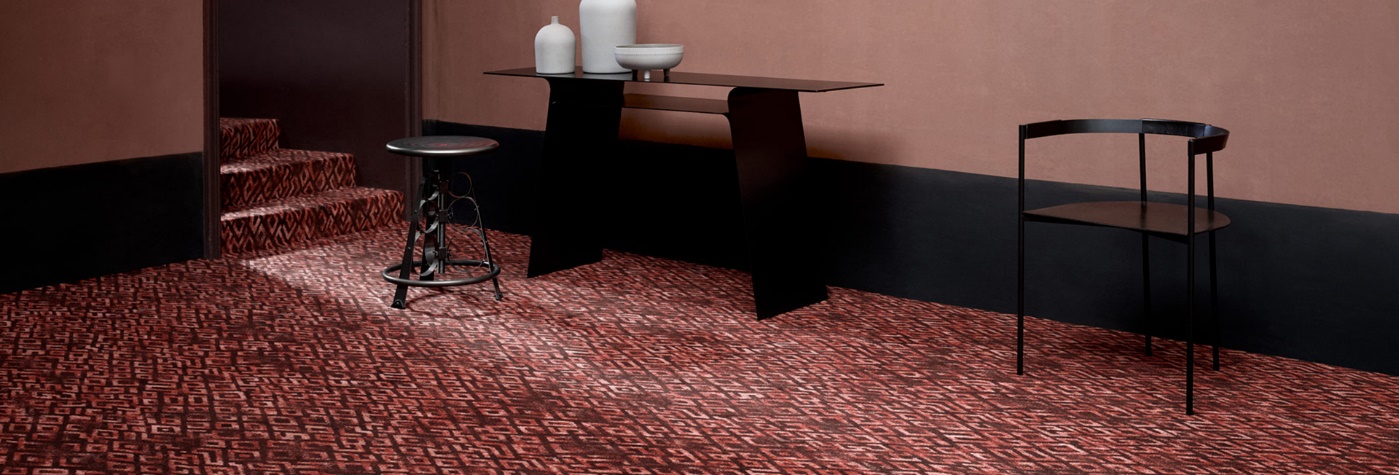 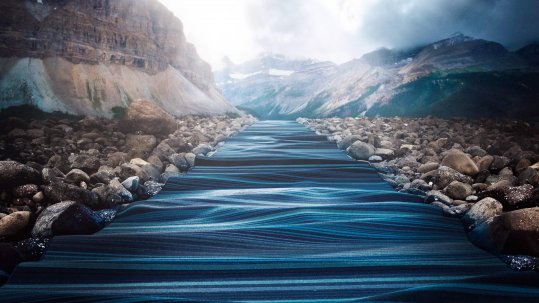 Wszystkie produkty EGE są w 100% certyfikowane Cradle to Cradle TM.Chcemy zostawiać tylko zielone ślady i sprawiać, by odpowiedzialne produkty były dostępne dla każdego.Cradle to Cradle pomaga w naszych celach i dlatego wszystkie wykładziny EGE spełniają te wymagania.OPISOPISMETODOLOGIADANEKONSTRUKCJASTRUKTURAGĘSTOŚĆ TUFTOWANIASKŁAD WŁÓKNAMETODA PRODUKCJI WZORÓWPODKŁADSZEROKOŚĆ ROLKICAŁKOWITA WYSOKOŚĆWYSOKOŚĆ RUNAILOŚĆ IGŁOWAŃCAŁKOWITA WAGA WYKŁADZINYGRAMATURA RUNAGĘSTOŚĆ RUNAKONSTRUKCJASTRUKTURAGĘSTOŚĆ TUFTOWANIASKŁAD WŁÓKNAMETODA PRODUKCJI WZORÓWPODKŁADSZEROKOŚĆ ROLKICAŁKOWITA WYSOKOŚĆWYSOKOŚĆ RUNAILOŚĆ IGŁOWAŃCAŁKOWITA WAGA WYKŁADZINYGRAMATURA RUNAGĘSTOŚĆ RUNAISO 2424ISO 2424DIR 96/73,96/74-ETLISO 3018ISO 1765ISO 1766ISO 1763ISO 8543ETLISO 8543tuftowanie1/10100% poliamidbarwienie MillitronAB - Podkład akustyczny ok. 400 cmok. 10,0 mmok. 5,0 mmok. 185.700 pr.m2ok. 2.400 g/m222.13 oz./yd2950 g/m2ok. 0,120 g/cm3CHARAKTERYSTYKA UŻYTKOWA | BEZPIECZEŃSTWO I ŚRODOWISKOCHARAKTERYSTYKA UŻYTKOWA | BEZPIECZEŃSTWO I ŚRODOWISKOCHARAKTERYSTYKA UŻYTKOWA | BEZPIECZEŃSTWO I ŚRODOWISKOCHARAKTERYSTYKA UŻYTKOWA | BEZPIECZEŃSTWO I ŚRODOWISKOKLASYFIKACJA POŻAROWAKLASA ŚCIERALNOŚCIZASTOSOWANIE NA SCHODACHZACHOWANIE ANTYSTATYCZNEREDUKCJA DŹWIĘKÓW UDERZENIOWYCHPOCHŁANIANIE DŹWIĘKÓWZASTOSOWANIE NA OGRZEWANIU PODŁOGOWYMODPORNOŚĆ BARW NA ŚWIATŁOODPORNOŚĆ BARW NA ŚCIERANIE NA MOKROODPORNOŚĆ BARW NA ŚCIERANIEODPORNOŚĆ BARW NA WODĘVKF/AEAIASTM E-648ASTM E662 gęstość dymuASTM D2859 palność pow.EN 13501-1 EuroclassEN 1307EN 1963ETLISO 717-2ISO 354ETLISO 105-B02ISO 105-X12ISO 105-X12ISO 105-E01VKF/AEAIASTM E-648ASTM E662 gęstość dymuASTM D2859 palność pow.EN 13501-1 EuroclassEN 1307EN 1963ETLISO 717-2ISO 354ETLISO 105-B02ISO 105-X12ISO 105-X12ISO 105-E01ZatwierdzonoKlasa 1<450takBfl-s133 – wysoka/komercyjna tak antystatyczna 31 dB 0,30 aW ok. 0,16 m2K/W>5>3>3-4>4